Технологическая картапо изготовлению игрушки-марионетки «Капелька»занятия объединения по интересам «Едем, плаваем, летаем»(педагог дополнительного образования Гречишко Н.В.)Тема раздела: Изделия из листа бумаги. Игрушки-марионетки	Тема занятия: Изготовление игрушки-марионетки «Капелька»Цель: пробудить интерес к техническому творчеству через создание игрушек-марионетокЗадачи:обучающая: сформировать представление об игрушках-марионетках;развивающая: развивать у обучающихся творческое воображение и мышление;  воспитательная: воспитывать у обучающихся аккуратность и собранность при выполнении приёмов труда, трудолюбие, умение слушать, коммуникабельность, умение работать в коллективе;Необходимые материалы:картон, простой карандаш, цветные карандаши или акриловая краска (гуашь), ножницы, шаблоны деталей, шило, проволока, бисер (4 шт.)Приложение 1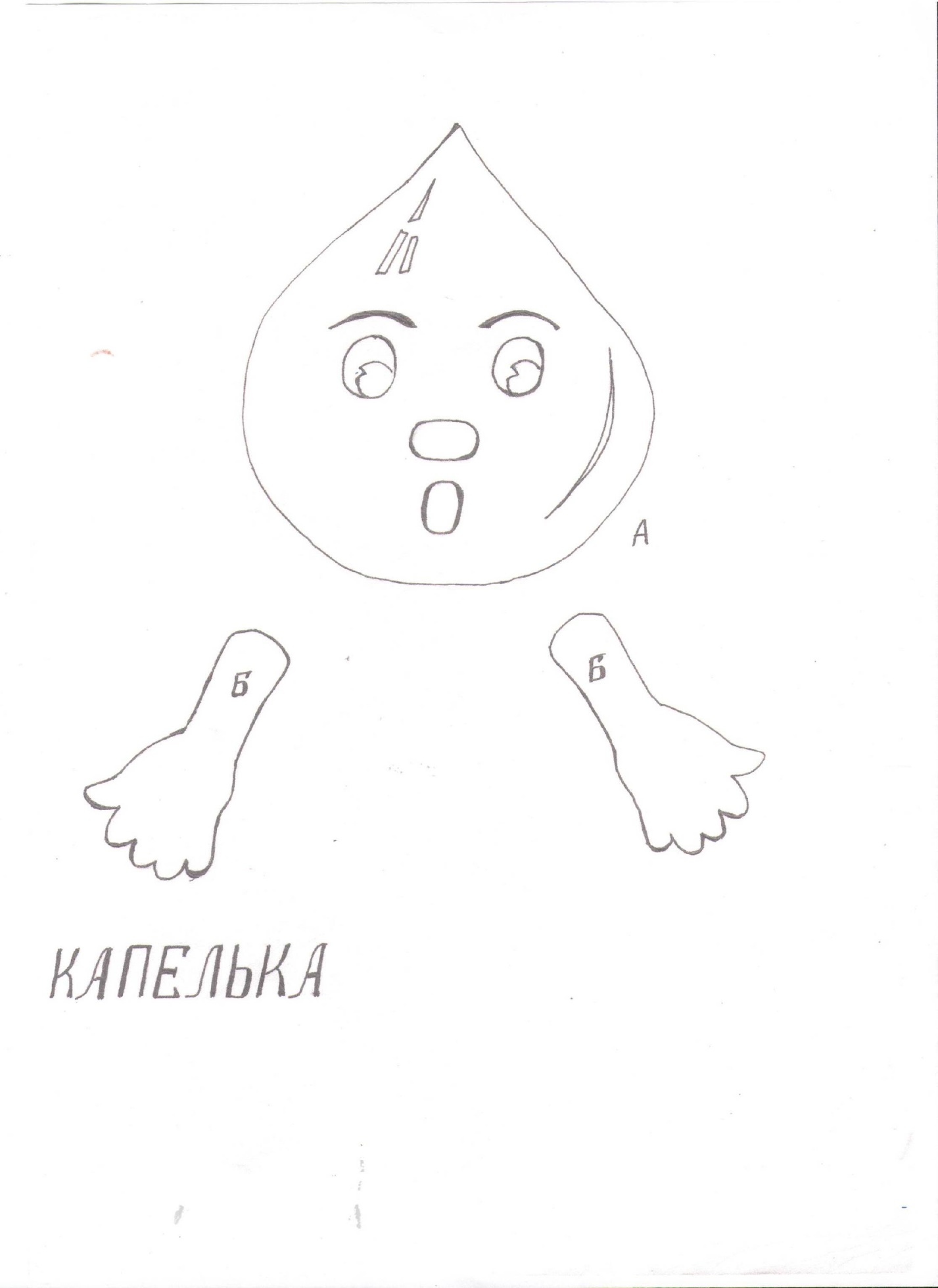 Содержание деятельностиФото этапаРазмещаем шаблоны на картоне (приложение 1)Переводим шаблоныВырезаем деталиРаскрашиваем детали с обеих сторон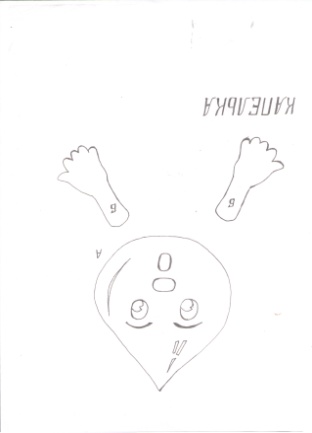 С помощью шила проделываем отверстия в деталях 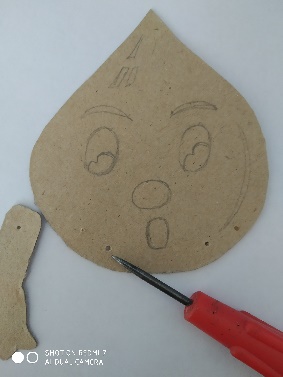 Отрезаем проволоку, нам необходимо 2 проволочки длиной 100 мм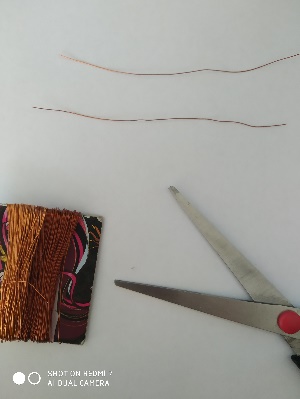 Прикрепляем к капельке (деталь А)  руки  (детали Б, В):Берем одну проволочку и нанизываем на нее одну бисеринку, размещаем ее по центру, сгибаем проволоку 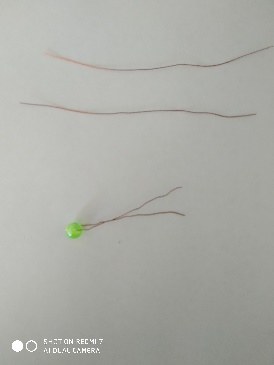 Продеваем проволоку с бисеринкой в отверстие  детали А, затем в отверстие  детали Б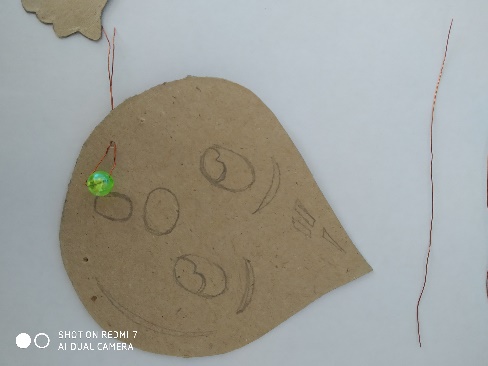 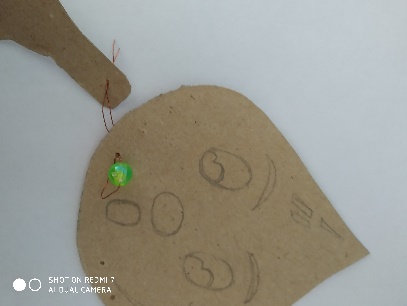 Переворачиваем закрепленные детали, нанизываем на одну проволочку бисеринку, продеваем через нее вторую проволочку, этим как бы завязываем узелок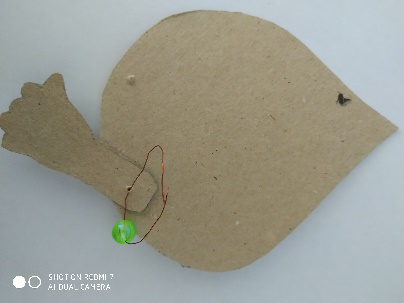 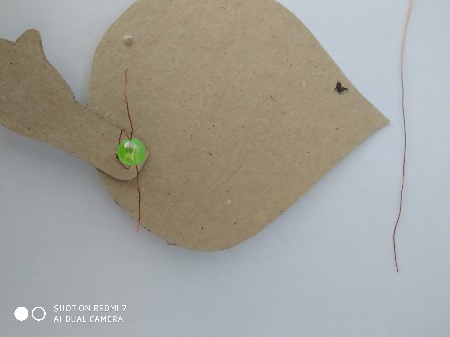 Обкручиваем оставшимися кончиками проволочки бисеринку, этим регулируем плотность совмещения деталей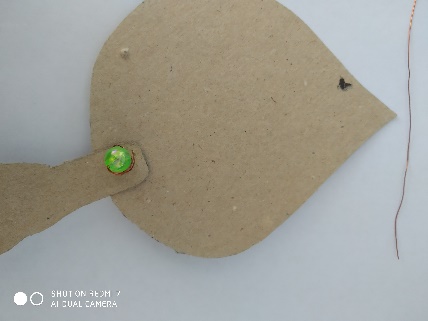 Для закрепления второй руки повторяем п.п. 7.1, 7.2, 7.3, 7.4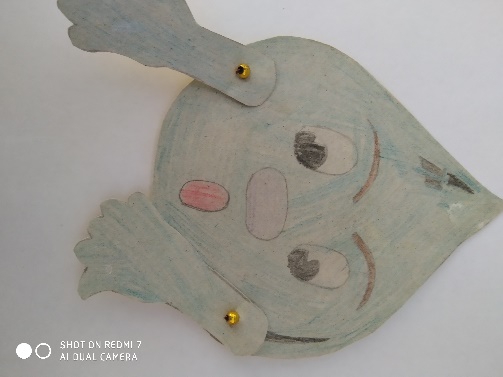  Соединив все детали, с помощью проволочки регулируем плотность вращения деталей.  Завершаем работу над марионеткой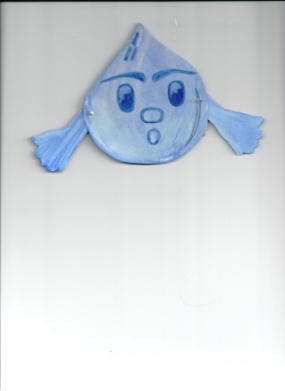 